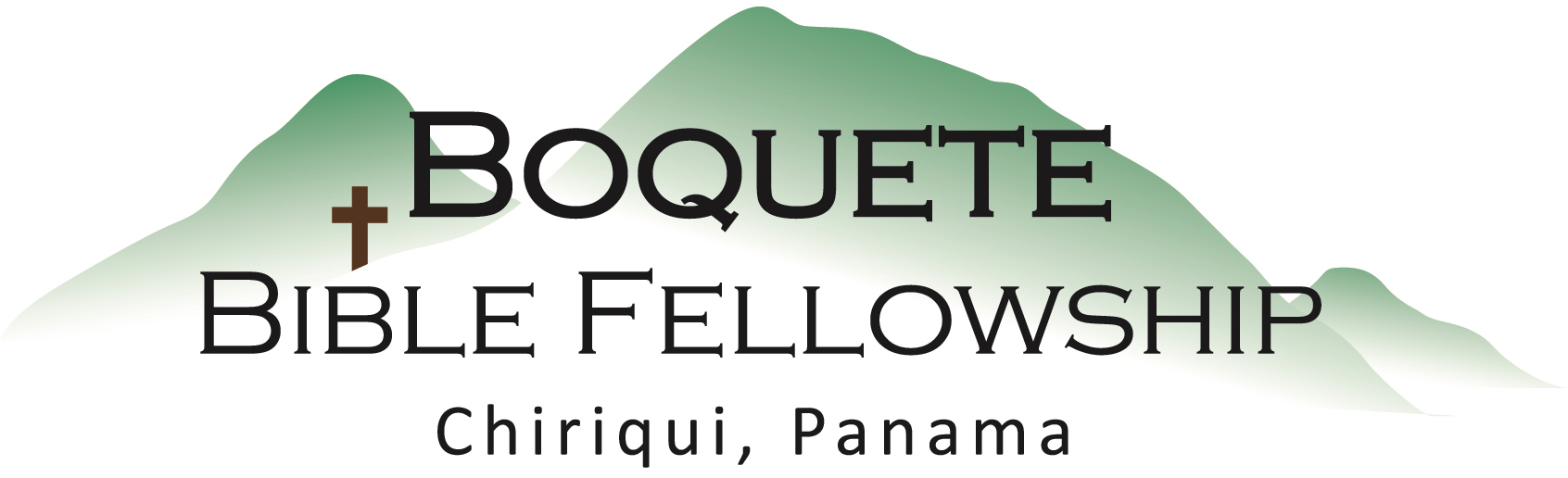 for all have sinned and fall short of the glory of God, 24 being justified freely by His grace through the redemption that is in Christ Jesus, – Romans 3:23-24For by grace you have been saved through faith, and that not of yourselves; it is the gift of God, 9 not of works, lest anyone should boast. – Ephesians 2:8-9But by the grace of God I am what I am, and His grace toward me was not in vain; but I labored more abundantly than they all, yet not I, but the grace of God which was with me. – 1 Corinthians 15:10But He gives more grace. Therefore He says: “God resists the proud, But gives grace to the humble.” Therefore submit to God. Resist the devil and he will flee from you. 8 Draw near to God and He will draw near to you. – James 4:6-8Through Him we have received grace…for obedience to the faith – Romans 1:5And He said to me, “My grace is sufficient for you, for My strength is made perfect in weakness.” – 2 Corinthians 12:9Other Scripture referenced: Ephesians 1:4, 2:5; John 6:46; Romans 6:1-2Sermon Notes – Grace1.) The grace of God is His ____________________ ____________________ toward us.2.) The grace of God is ____________________.3.) The grace of God is ____________________.	a.) He gives us the ____________________ to do good.	b.) He gives us the ____________________ to do good.4.) The grace of God is ____________________.